PresseinformationFür den Klimaschutz in die Pedale tretenStuttgart, 9. August 2021: Mitarbeitende von Trelleborg Sealing Solutions haben an der internationalen Initiative „Stadtradeln“ teilgenommen und mit den gefahrenen Kilometern ihren Beitrag zu nachhaltiger Mobilität gesetzt. Die Trelleborg Gruppe hat sich vor kurzem anspruchsvolle Klimaziele gesetzt.Insgesamt 693 kg CO2 haben die Teilnehmenden von Trelleborg Sealing Solutions beim Stadtradeln 2021 eingespart. Dafür fuhren sie insgesamt fast 5.000 km weit, was einer Radstrecke 0,12-mal um den Äquator entspricht. Die Spitzenreiterin brachte es allein in 21 Tagen auf 816 km, einer Strecke vom Trelleborg Sealing Solutions Headquarter in Stuttgart-Vaihingen zu einer der über 25 Produktionswerke im italienischen Livorno an einem Stück. 
Prof. Dr. Konrad Saur, Vice President – Innovation & Technology und Chief Sustainability Officer bei Trelleborg Sealing Solutions betont den hohen Stellenwert der Nachhaltigkeit für das Unternehmen und lobt das Engagement der Belegschaft am Standort Stuttgart. „Wir haben bereits vor Jahren ein Mobilitätskonzept entwickelt und umgesetzt, mit dem wir speziell das Radfahren unserer Mitarbeiter fördern. Darum freue ich mich besonders über das erreichte Ergebnis beim Stadtradeln. Die Trelleborg Gruppe hat erst kürzlich ein vielschichtiges Nachhaltigkeitsprogramm aufgelegt. Wir wollen den CO2-Fussabdruck unserer operativen Aktivitäten radikal verkleinern. Bereits in drei Jahren reduzieren wir bei Trelleborg Sealing Solutions unseren Einfluss auf das Klima um die Hälfte. Danach geht die Reise weiter in Richtung Klimaneutralität. Wir wollen dieses Ziel später auch auf unsere gesamte Lieferkette ausweiten. Es ist uns sehr ernst damit, denn schließlich liegt das Erreichen der ambitionierten Nachhaltigkeitsziele auch in unserem ureigenen Interesse. Nachhaltig geführte Unternehmen sind nachweislich leistungsfähiger, resilienter und haben treuere Kunden.“ Beim Stadtradeln radeln Kommunalpolitiker und Bürger gemeinsam an jeweils 21 Tagen zwischen Mai und September um die Wette. Dabei erleben sie die Vorteile des Radfahrens und setzen gleichzeitig ein Zeichen für mehr Radförderung, Klimaschutz und Lebensqualität. Über 545.000 Menschen aus 1.482 Kommunen folgten im letzten Jahr diesem Aufruf und legten mehr als 115 Millionen Kilometer auf dem Fahrrad zurück.Pressebild: 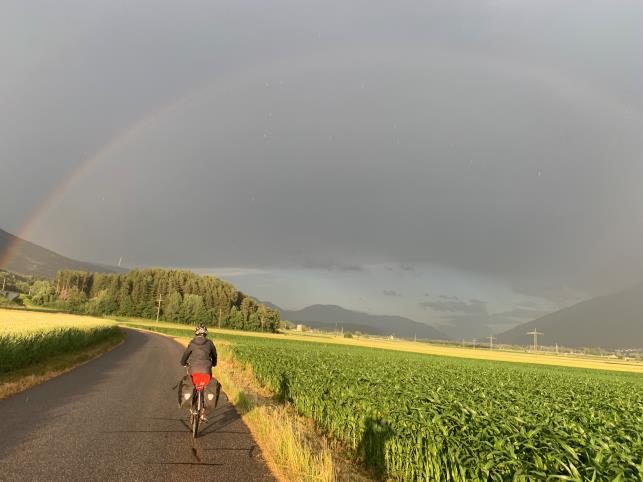 Bildtext: Bei Wind und Wetter: Auf über 800 Kilometer brachte es diese Mitarbeiterin von Trelleborg Sealing Solutions in nur 21 Tagen während der Aktion Stadtradeln. Foto: Trelleborg Sealing SolutionsPressekontaktLara HaasSenior Project Manager PR & CommunicationsTrelleborg Sealing Solutions Telefon: +49 711 7864 8115E-Mail: lara.haas@trelleborg.com    Philipp LubosConsultantKonsens PRTelefon: +49 6078 9363 12E-Mail: mail@konsens.deÜber Trelleborg Sealing SolutionsTrelleborg Sealing Solutions ist einer der führenden Entwickler, Hersteller und Lieferanten von polymerbasierten Präzisionsdichtungen, Lagern und kundenspezifischen Formteilen. Mit innovativen Lösungen erfüllen wir die anspruchsvollsten Anforderungen in der Luft- und Raumfahrt, der Automobilindustrie und der allgemeinen Industrie. Von der Entwicklung und Konstruktion bis hin zu einem marktführenden Produkt- und Werkstoffportfolio bieten wir alles aus einer Hand – basierend auf den besten Elastomer-, Silikon-, Thermoplast-, PTFE- und Verbundwerkstofftechnologien. Unser globales Netzwerk umfasst strategisch positionierte Forschungs- und Entwicklungszentren, mehr als 25 Produktionswerke und über 50 Customer Solution Center. Durch lokale Unterstützung, ein Portfolio etablierter Marken, ServicePLUS-Angebote und eine einfache Geschäftsabwicklung tragen wir zu einem beschleunigten und nachhaltigen Wachstum unserer Kunden bei. www.trelleborg.com/sealsÜber die Trelleborg GruppeTrelleborg ist weltweit führend in der Entwicklung von Polymerlösungen, die kritische Anwendungen dichten, dämpfen und schützen – in allen anspruchsvollen Umgebungen. Die innovativen Lösungen tragen zu einer beschleunigten und nachhaltigen Entwicklung der Kunden bei. Die Trelleborg Gruppe erzielt einen Jahresumsatz von rund 33 Milliarden SEK (3,13 Milliarden Euro, 3,57 Milliarden USD) und ist in ca. 50 Ländern vertreten. Die Gruppe umfasst die drei Geschäftsbereiche Trelleborg Industrial Solutions, Trelleborg Sealing Solutions und Trelleborg Wheel Systems. Die Trelleborg-Aktie wird seit 1964 an der Stockholmer Börse gehandelt und ist an der Nasdaq Stockholm, Large Cap, notiert. www.trelleborg.com